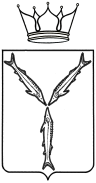 МИНИСТЕРСТВО ТРАНСПОРТА И ДОРОЖНОГО ХОЗЯЙСТВАСАРАТОВСКОЙ ОБЛАСТИП Р И К А Зот _______________ № _______________г. Саратов1. Изменить межмуниципальный маршрут регулярных перевозок междугородного сообщения № 505 «Балаково - Духовницкое» следующим образом:1.1. Переименовать в пути следования транспортных средств по межмуниципальному маршруту регулярных перевозок междугородного сообщения № 505 «Балаково - Духовницкое» остановочный пункт «Духовницкое АС» в остановочный пункт «Духовницкое».1.2. Установить путь следования транспортных средств по межмуниципальному маршруту регулярных перевозок междугородного сообщения № 505 «Балаково - Духовницкое»:в прямом направлении:– от начального остановочного пункта «Балаково АС» по улицам Вокзальная, Комарова, Трнавская, Саратовскому шоссе, шоссе Энергетиков далее по автомобильной дороге «Подъезд к Балаковской атомной элетростанции от автомобильной дороги Р-228 «Сызрань – Саратов – Волгоград», по автомобильной дороге «Балаково – Духовницкое», по автомобильной дороге «Балаково – Духовницкое» - Пугачев» через 
пос. Солянский, с. Красная Речка, г. Пугачев (по улице Ермощенко), 
далее по автомобильной дороге «Пугачев - Селезниха – Мавринка» через 
с. Надеждинка, Селезиха, далее по автомобильной дороге «Духовницкое - Липовка - Левенка» через с. Левенка в р.п. Духовницкое (по улице Чернышевского) до конечного остановочного пункта «Духовницкое».в обратном направлении: - от конечного остановочного пункта «Духовницкое» по улице Чернышевского, далее по автомобильной дороге «Духовницкое - Липовка - Левенка» через с. Левенка, по автомобильной дороге «Пугачев - Селезниха – Мавринка» через с. Селезиха, Надеждинка, г. Пугачев (по улице Ермощенко), далее по автомобильной дороге «Балаково – Духовницкое» - Пугачев» через с. Красная Речка, пос. Солянский, по автомобильной дороге «Балаково – Духовницкое», по автомобильной дороге «Подъезд к Балаковской атомной элетростанции от автомобильной дороги Р-228 «Сызрань – Саратов – Волгоград» в г. Балаково (по шоссе Энергетиков, Саратовскому шоссе, улицам Трнавская, Комарова, Вокзальная) до начального остановочного пункта «Балаково АС».1.3. Установить в пути следования транспортных средств по межмуниципальному маршруту регулярных перевозок междугородного сообщения № 505 «Балаково - Духовницкое» следующие новые остановочные пункты:- «Николаевский пов.»;- «Солянский пов.»;- «Бажановский пов.»;- «Солянский»;- «Красная Речка»;- «Тургеневский пов.»;- «Пугачев (Элеватор)»;- «Надеждинка»;- «Селезниха»;- «Левенка»;- «Липовка».1.4. Отменить в пути следования транспортных средств по межмуниципальному маршруту регулярных перевозок междугородного сообщения № 505 «Балаково - Духовницкое» следующие остановочные пункты:- «Хлебновка пов.»;- «Новозахаркино пов.»;- «Полеводинский пов.»;- «Тамбовский пов.»;- «Александровка пов.»;- «Росляково пов.»;- «Озерки пов.»;- «Дмитриевка».2. Отделу организации транспортного обслуживания всеми видами пассажирского транспорта, включая такси управления транспорта 
в течение 5 рабочих дней со дня издания настоящего приказа:2.1. Разместить на официальном сайте министерства транспорта и дорожного хозяйства области информацию об изменении межмуниципального маршрута;2.2. Внести изменения в сведения о данном маршруте в реестр межмуниципальных маршрутов регулярных перевозок в Саратовской области.3. Министерству информации и печати Саратовской области опубликовать настоящий приказ.4. Контроль за исполнением настоящего приказа возложить на заместителя министра Козаченко И.А.Министр										           А.В. ПетаевПроект приказа министерства транспорта и дорожного хозяйства «Об изменении межмуниципального маршрута регулярных перевозок междугородного сообщения 
№ 505 «Балаково - Духовницкое». Заключения по результатам независимой антикоррупционной экспертизы принимаются в рабочее время с 09.09.2021 г. по 16.09.2021 г.: на бумажном носителе – по адресу: г. Саратов, 
ул. 1-я Садовая, 104; электронной почтой – на адрес: AkishinSI@saratov.gov.ru; факсом - по номеру: 24-61-36. Телефон для справок по вопросам представления заключений по результатам независимой антикоррупционной экспертизы: 24-61-34.Об изменении межмуниципального маршрута регулярных перевозок междугородного сообщения 
№ 505 «Балаково - Духовницкое»В соответствии со статьей 12 Федерального закона от 13 июля 
2015 года № 220-ФЗ «Об организации регулярных перевозок пассажиров и багажа автомобильным транспортом и городским наземным электрическим транспортом в Российской Федерации и о внесении изменений в отдельные законодательные акты Российской Федерации», статьей 4 Закона Саратовской области от 28 марта 2016 года № 31-ЗСО «Об отдельных вопросах организации регулярных перевозок пассажиров и багажа автомобильным транспортом и городским наземным электрическим транспортом в Саратовской области» и постановлением Правительства Саратовской области от 13 апреля 2017 года № 180-П «О порядке установления, изменения и отмены межмуниципальных маршрутов регулярных перевозок на территории области», ПРИКАЗЫВАЮ: